Vytištěno: 04.12.2023Jídelníčekod 04.12.2023 do 08.12.2023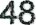 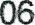 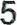 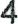 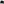 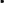 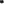 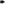 Vytvořeno programem firmy VIS Plzeň.	Strana: 1Pondělí 04.12.2023Pondělí 04.12.2023PřesnídávkaTermik, rohlík, banán, čajPolévkaRajčatová s bazalkouObědBratislavská vepřová plec, knedlíkSvačinaLamánkový chléb s pomazánkovým máslem, zelenina, čajúterý 05.12.2023úterý 05.12.2023PřesnídávkaRaženka s tučinou a vařeným vejem, ovoce, čajPolévkaJarní zeleninováObědZapečené těstoviny s kuřecím masem, zelný salátSvačinaPodmáslový chléb s rybičkovou pomazánkou, zeleninaStředa 06.122023Středa 06.122023PřesnídávkaLoupáček s bílou kávou, ovocePolévkaKrémová rybí se zeleninouObědKrálík na paprice s bramboremSvačinaŽitný chléb s luštěninovou pomazánkou, zelenina, čajČtvrtek 07.12.2023Čtvrtek 07.12.2023PřesnídávkaRohlíh s máslem, šunka+sýr, ovoce, čajPolévkaDrůbeží kaldoun s flíčkyObědŠpagety s boloňskou omáčkou a sýremSvačinaVeka s rybí pomazánkou, zelenina, čajPátek 08.12.2023Pátek 08.12.2023PřesnídávkaBagetka s hermelínovou pomazánkou, ovoce, čajPolévkaSlepičí vývar se zeleninouObědRybí filé na másle s bramborovou kaší, okurkový salátSvačinaCereálie, mléko